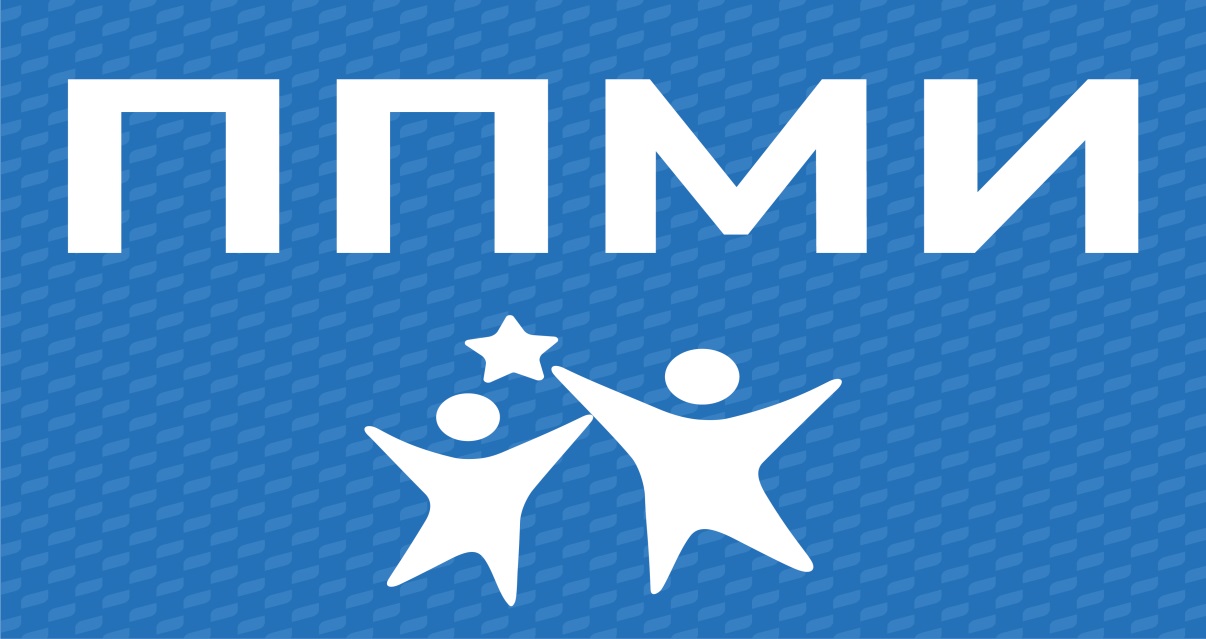 УВАЖАЕМЫЕ ЖИТЕЛИ СЕЛЬСКОГО ПОСЕЛЕНИЯ ШЕСТАЕВСКИЙ СЕЛЬСОВЕТ!ВНОВЬ СТАРТОВАЛА ПРОГРАММА ПОДДЕРЖКИ МЕСТНЫХ ИНИЦИАТИВ ППМИ-2024Приглашаем активно участвовать в голосовании и выборе проекта!ВЫБОР ПРОЕКТА В НАШИХ РУКАХ!ВМЕСТЕ МЫ СИЛА!ВОПЛОТИМ МЕЧТУ В РЕАЛЬНОСТЬ!